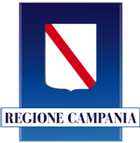 DIREZIONE GENERALE PER LO SVILUPPO ECONOMICOE LE ATTIVITÀ PRODUTTIVEAvviso per la concessione di contributi finalizzati al finanziamento di programmi di investimento presentati da liberi professionisti operanti sul territorio regionale. D. D. n. 2 del 23/01/2017 DG 02 e ss.mm.ii. MODELLO PER LA RICHIESTA DI EROGAZIONE DEL CONTRIBUTO A TITOLO DI SALDO STATI DI AVANZAMENTO (SAL)Il/La sottoscritto/a  nato/a a  il  residente in  via  n.  codice fiscale  in qualità di libero professionista in forma singola/legale rappresentante dell’associazione/società di/tra professionisti , prot. 310317PRO0000000, con sede legale in  Via  n.  CF. P. IVA.  in relazione al Progetto di investimento di cui all’Avviso Pubblico della Direzione Generale per lo Sviluppo Economico e Attività Produttive, Decreto Dirigenziale n. 2 del 23/01/2017 DG 02 e ss.mm.ii., ammesso a contributo con Decreto Dirigenziale n°del  per un importo del contributo pari a Euro .CHIEDEl’erogazione del saldo spettante pari ad Euro , avendo ricevuto un’anticipazione  di Euro , avendo ricevuto acconto per un importo paria a  Euro , INOLTRE CHIEDEche il suddetto importo sia accreditato sul seguente conto corrente bancario intestato al Sig.  n. conto corrente  istituto di credito  agenzia  di  ABI  CAB  IBAN ALLEGAcomunicazione di avvenuto inizio delle attività relative all’intervento, con indicazione della relativa data (se non è stata già presentata);dichiarazione riepilogativa delle spese sostenute, sottoscritta dal legale beneficiario;documentazione contabile a giustificazione della spesa (fatture, ricevute, moduli F24 per il versamento di imposte per ritenuta d’acconto) e relativi giustificativi di pagamento (bonifico). Ciascun documento emesso deve riportare la precisa identificazione del bene cui si riferisce (con eventuale matricola o numero seriale);relative quietanze (contabile bancaria con indicazione del CRO, ricevuta bancaria attestante l’avvenuto pagamento, ricevute quietanzate pagamento F24, ecc.);dichiarazioni liberatorie rese dai fornitori a fronte dei pagamenti percepiti con l’indicazione che i beni acquistati siano nuovi di fabbrica;estratto completo del conto corrente dedicato (di cui è stata effettuata la prescritta comunicazione dell’IBAN, dei dati identificativi dell’intestatario e di tutti i soggetti delegati ad operare sul conto), da cui risultino tutte le transazioni effettuate;dichiarazione sostitutiva di atto notorio, a firma del beneficiario, con la quale si attesta, con riferimento alle fatture presentate, le seguenti condizioni che:per le fatture non è mai stato riconosciuto ne sarà riconosciuto alcuno sconto ed abbuono ad eccezione di quelli eventualmente indicati in fattura;gli impianti, i macchinari e le attrezzature acquistate, cui le fatture si riferiscono, sono nuovi di fabbrica;tutti i documenti allegati in copia alla richiesta di erogazione sono conformi agli originali.contratti, convenzioni, lettere di incarico, ecc. conformi all’originale, sottoscritti con i soggetti prestatori delle forniture.dichiarazione di fine intervento;documentazione fotografica dei beni materiali;relazione finale sul programma di investimento, firmata dal beneficiario, comprensiva del rendiconto finale sui beni materiali e immateriali acquisiti.Dichiarazione, resa ai sensi dell’artt. 46 e 47 del D.P.R. 28/12/2000 n. 445, di non avere ricevuto o, in alternativa, di aver successivamente, rimborsato o depositato in un conto bloccato, aiuti di stato dichiarati illegali e incompatibili dalla Commissione Europea, secondo quanto previsto dall’articolo 1, comma 1223, della legge 27 dicembre 2006, n. 296.DICHIARAai sensi dell’artt. 46 e 47 del D.P.R. 28/12/2000 n. 445, consapevole delle responsabilità penali cui può andare incontro in caso di dichiarazione mendace o di esibizione di atto falso o contenente dati non rispondenti a verità, ai sensi dell’art. 76 del D.P.R. 28/12/2000 n. 445 chesono stati rispettati tutti i regolamenti e le norme UE applicabili, tra cui quelle riguardanti gli obblighi in materia di appalti, concorrenza, aiuti di Stato, tutela dell’ambiente e pari opportunità;sono state adempiute tutte le prescrizioni di legge nazionale e regionale applicabili;non sono stati ottenuti, né richiesti ulteriori rimborsi, contributi ed integrazioni di altri soggetti, pubblici o privati, nazionali, regionali, provinciali e/o comunitari (ovvero sono stati ottenuti o richiesti quali e in quale misura e su quali spese);i beni acquistati fanno parte del patrimonio dell'impresa beneficiaria;per le fatture non è mai stato riconosciuto ne sarà riconosciuto alcuno sconto ed abbuono ad eccezione di quelli eventualmente indicati in fattura;gli impianti, i macchinari e le attrezzature acquistate, cui le fatture si riferiscono, sono nuovi di fabbrica;tutti i documenti allegati in copia alla richiesta di erogazione sono conformi agli originali.COMUNICAChe tutta la documentazione relativa al progetto è ubicata presso  e che il soggetto addetto a tale conservazione è il Sig. Data e Luogo 	Firma digitale delLibero Professionista/Legale Rappresentante